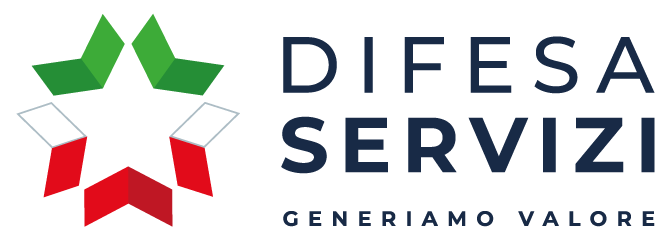 Via Flaminia, 335– 00196 RomaC.F./P.I. 11345641002PIANO TRIENNALE DI PREVENZIONE DELLA CORRUZIONEAUTODICHIARAZIONE relativa all’avviso pubblico per la ricerca di sponsorizzazioni per la manifestazione denominata “Marina Militare Nastro Rosa Fast 2021” La Ditta ………………..…………………………………………. (di seguito denominata Ditta),sede legale in ………………………….., via ………………………………………….……n…….codice fiscale/P.IVA ……………………….………., rappresentata da ……………………………..……………………………….... in qualità di ………..……………………………………………..VISTOil Piano Triennale di Prevenzione della Corruzione (P.T.P.C) in corso di validità, consultabile sul sito www.difesaservizi.it; il  D.Lgs. 30 marzo 2001, nr. 165 – Art. 53, comma 16 ter; DICHIARAdi non avere concluso e di impegnarsi a non concludere contratti di lavoro subordinato o autonomo e di non aver attribuito e di impegnarsi a non attribuire incarichi ad ex dipendenti dell’Amministrazione Difesa che hanno esercitato poteri autoritativi o negoziali per conto della suddetta Amministrazione per il triennio successivo alla cessazione del rapporto di servizio/impiego. data______________                                            							Per la ditta:                                                                                  ______________________________                                                                                                                (il legale rappresentante)                                                                                  ______________________________                                                                                                               (firma leggibile)N.B.: Il presente documento deve essere obbligatoriamente sottoscritto e presentato insieme all’offerta da ciascun partecipante alla gara in oggetto. La mancata consegna del presente documento debitamente sottoscritto comporterà l’esclusione dalla gara.